Publicado en Madrid el 13/11/2014 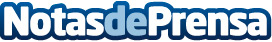 Llegan los masters Low Cost de calidad para el sector digitalUno de los grandes retos de la sociedad iberoamericana en los próximos años será su capacidad para afrontar la transformación digital. Más de un 63% de los negocios planea incrementar su inversión en internet y los gobiernos llevan a cabo planes específicos para reducir la brecha digital y aún así siguen escaseando los perfiles en sectores como el de internet, comercio electrónico, móviles y alta tecnología. Datos de contacto:Fabián V. BuendíaNota de prensa publicada en: https://www.notasdeprensa.es/llegan-los-masters-low-cost-de-calidad-para-el_1 Categorias: Educación E-Commerce Recursos humanos Universidades Digital http://www.notasdeprensa.es